青果系统完善个人信息本校课程信息和授课班级的获得全部通过青果系统来完成，如果您是首次使用本系统，请按照如下流程完善个人信息：1. 登陆青果系统进入学校主页：www.zzut.edu.cn，然后在快速索引中点击：青果教务管理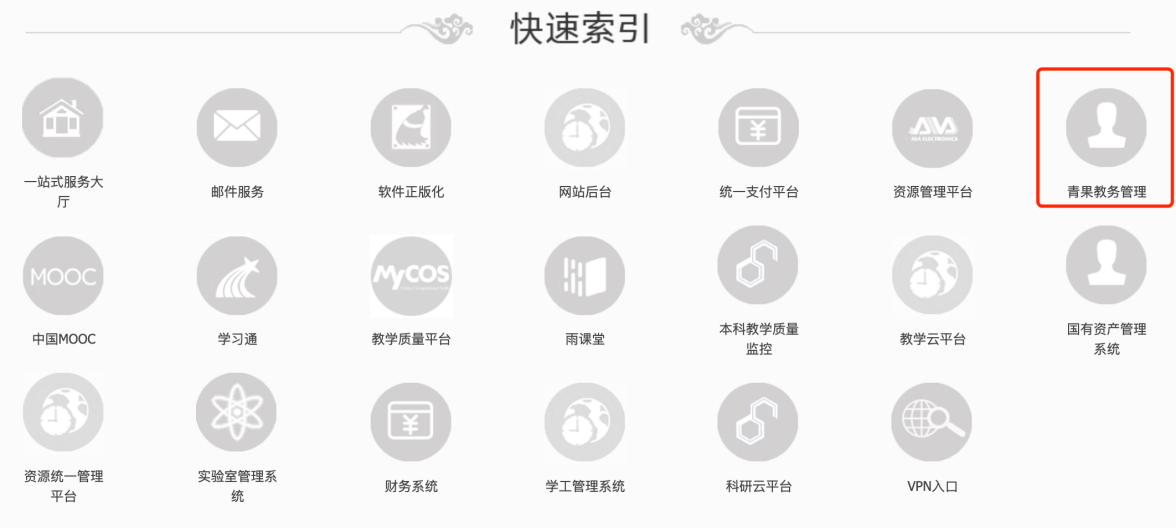 2. 输入用户名和密码：用户名默认为：工号密码第一次默认为：工号，登陆后请按要求重置密码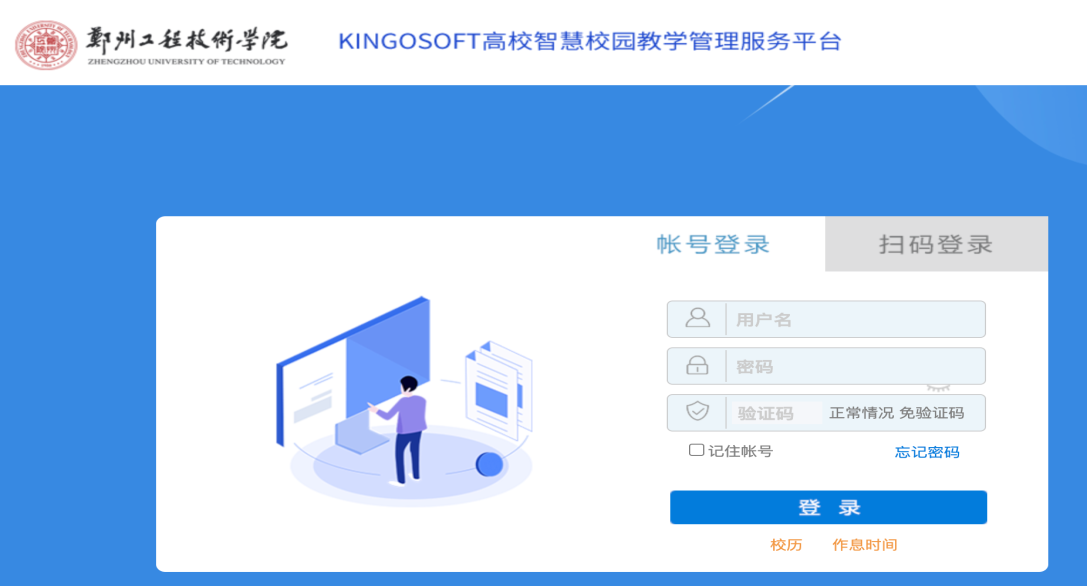 3. 完善个人信息点击个人信息，选择增改个人信息，把自己的个人信息填写完整请注意：学历、学位、入校年份、职称等信息一定要填写完整，后续多项工作会以此为参考。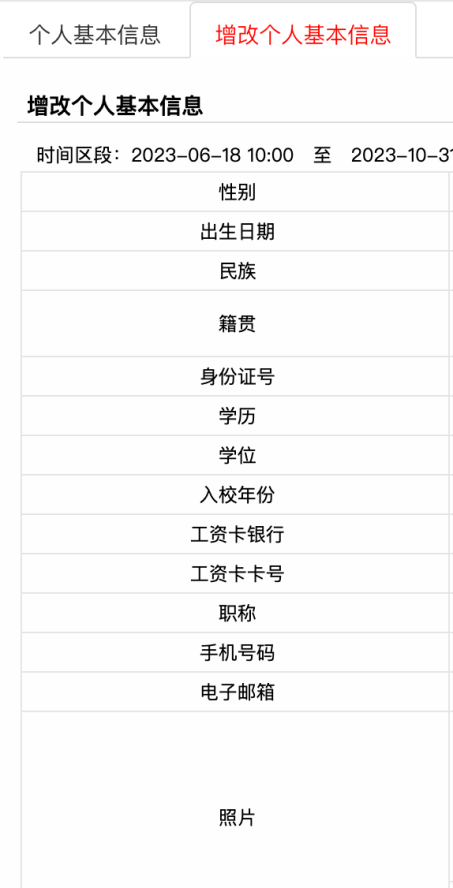 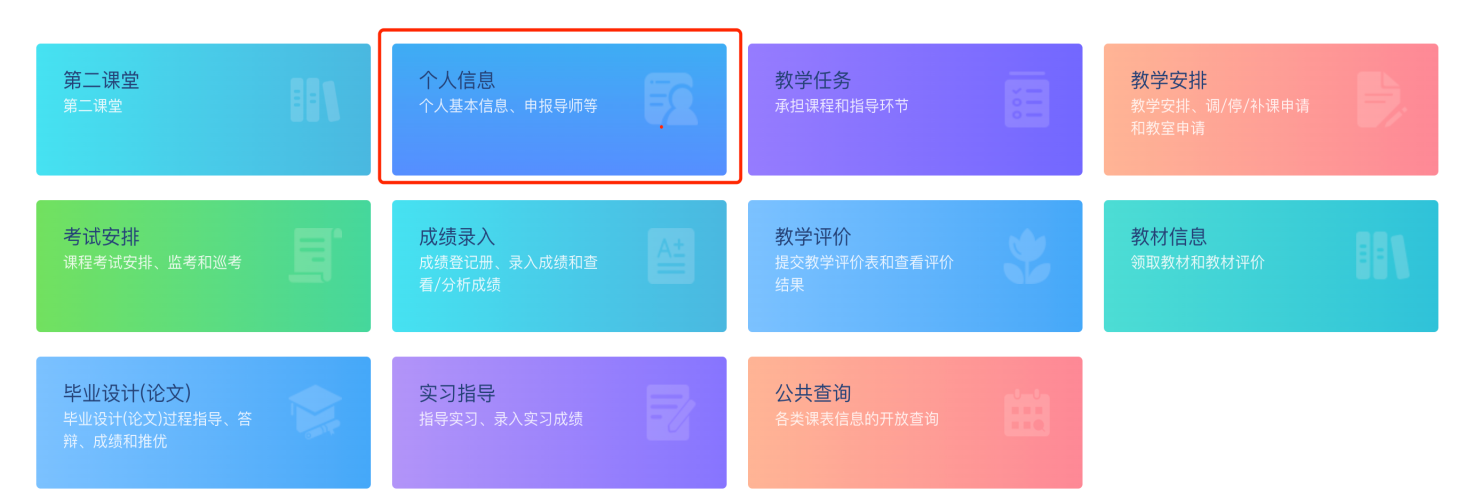 填写完毕后点击最下方保存即可。